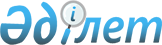 О внесении изменений в постановление Правительства Республики Казахстан от 14 ноября 1996 г. N 1389
					
			Утративший силу
			
			
		
					Постановление Правительства Республики Казахстан от 12 июня 1997 г. N 960. Утратило силу - постановлением Правительства РК от 27 октября 1998 г. N 1087 ~P981087.

     В целях реализации межправительственного Соглашения государств-участников Содружества Независимых Государств о единой Товарной номенклатуре внешнеэкономической деятельности СНГ и приведения кодов и описания товаров в соответствие с ее новой редакцией Правительство Республики Казахстан ПОСТАНОВЛЯЕТ: 

      1. Внести в постановление Правительства Республики Казахстан от 14 ноября 1996 г. N 1389 P961389_ "О ставках таможенных пошлин на ввозимые товары" (САПП Республики Казахстан, 1996 г., N 46, ст. 450) следующие изменения: 

      приложение 1 к указанному постановлению "Ставки таможенных пошлин на ввозимые товары" изложить в новой редакции согласно приложению 1; 

      приложение 4 к указанному постановлению "Перечень товаров, на которые не распространяется преференциальный режим при ввозе на территорию Республики Казахстан" изложить в новой редакции согласно приложению 2. 

      2. Настоящее постановление вводится в действие с 15 июня 1997 года. 

 

     Премьер-Министр  Республики Казахстан

                                            Приложение 1                                  к постановлению Правительства                                      Республики Казахстан                                    от 12 июня 1997 г. N 960 



 

              Ставки таможенных пошлин на ввозимые товары -------------------------------------------------------------------- Код товара !     Краткое наименование товара     ! Ставка пошлины по ТН ВЭД  !                                     !   (в % от            !                                     ! таможенной            !                                     ! стоимости            !                                     ! либо в ЭКЮ)--------------------------------------------------------------------01           ЖИВЫЕ ЖИВОТНЫЕ                               5             кроме:010111000    Лошади чистопородные (чистокровные)             племенные                               беспошлинно010210       Крупный рогатый скот чистопородный             (чистокровный) племенной                беспошлинно010310000    Свиньи чистопородные (чистокровные)             племенные                               беспошлинно010410100    Овцы чистопородные (чистокровные)             племенные                               беспошлинно010420100    Козы чистопородные (чистокровные)             племенные                               беспошлинноиз 010600900 Животные для научно-исследовательских             целей*                                  беспошлинно02           МЯСО И ПИЩЕВЫЕ МЯСНЫЕ СУБПРОДУКТЫ            20             кроме:020210000    Туши и полутуши крупного рогатого скота,             мороженые                               15, но не менее                                                     0.15 ЭКЮ за                                                     1 кг020220       Мясо крупного рогатого скота, мороженое,             прочие отруба, необваленные             15, но не менее                                                     0.15 ЭКЮ за                                                     1 кг020230       Мясо крупного рогатого скота, мороженое,             обваленное                              15, но не менее                                                     0.2 ЭКЮ за                                                     1 кг020321       Свинина мороженая, туши и полутуши             5020322       Свинина мороженая, окорока, лопатки            5             (передние окорока) и отруба             из них, необваленные020329       Свинина мороженая, прочая                      5020610100    Субпродукты для производства             фармацевтической продукции                 беспошлинно020621000    Языки крупного рогатого скота, мороженые 30, но не менее                                                      1.2 ЭКЮ за 1 кг020622100,   Субпродукты для производства020629100,   фармацевтической продукции                беспошлинно020630100,020641100,020649100,020680100,020690100     020734       Жирная печень гусиная или утиная,       30, но не менее             свежая или охлажденная                  5 ЭКЮ за 1 кг020711100-   Мясо куриное, свежее, охлажденное или   30, но не менее020713700,   мороженое                              0,35 ЭКЮ за 1 кг020714100-020714700,020732900,020733900,020735150(кромемяса уток),020735250,020735310-020735410(кромемяса утоки гусей),020735530(кромемяса уток),020735630(кромемяса уток),020735790(кроме мясауток и гусей),020736150(кромемяса уток),020736250,020736310-020736410(кроме мясауток и гусей),020736530(кромемяса уток),020736630(кромемяса уток),020736790(кроме мясауток и гусей)03           РЫБА И РАКООБРАЗНЫЕ, МОЛЛЮСКИ И ДРУГИЕ ВОДНЫЕ   10             БЕСПОЗВОНОЧНЫЕ             кроме:030510000    Рыбная мука, порошок и гранулы, пригодные       5             для употребления в пищу030541000    Лосось тихоокеанский, лосось            30, но не менее             атлантический и лосось дунайский        6 ЭКЮ за 1 кг             копченый, включая филе030549450    Форель копченая, включая филе                  20030549500    Угорь копченый, включая филе                   2004           МОЛОЧНАЯ ПРОДУКЦИЯ; ЯЙЦА ПТИЦ; МЕД             НАТУРАЛЬНЫЙ; ПИЩЕВЫЕ ПРОДУКТЫ ЖИВОТНОГО             ПРОИСХОЖДЕНИЯ, В ДРУГОМ МЕСТЕ НЕ             ПОИМЕНОВАННЫЕ                                  15             кроме:040210       Молоко и сливки сгущенные или с добавлением             сахара или других подслащивающих веществ, в             порошке, гранулах или в других твердых             формах, с содержанием жира не более 1.5 мас.%  10040221-      Молоко и сливки сгущенные или с добавлением040229       сахара или других подслащивающих веществ, в             порошке, гранулах или в других твердых             формах, с содержанием жира более 1.5 мас.%     100403         Пахта, свернувшиеся молоко и сливки, йогурт,             кефир и прочие ферментированные или сквашенные             молоко и сливки, сгущенные или несгущенные,             с добавлением или без добавления сахара или             других подслащивающих веществ, ароматизированные             или неароматизированные, с добавлением или без             добавления фруктов, орехов или какао           100405         Сливочное масло и молочные жиры          20, но не менее             прочие; молочные пасты                   0,3 ЭКЮ за 1 кгиз 040700    Яйца птиц для инкубирования*              беспошлинно040811       Яичные желтки сушеные                          1005           ПРОДУКТЫ ЖИВОТНОГО ПРОИСХОЖДЕНИЯ,             В ДРУГОМ МЕСТЕ НЕ ПОИМЕНОВАННЫЕ                10             кроме:051000       Амбра серая, струя бобровая, циветта и             мускус; шпанки; желчь, в том числе             сухая; железы и прочие продукты             животного происхождения, используемые             в производстве фармацевтических             продуктов, свежие, охлажденные,             мороженые или обработанные иным             способом для кратковременного хранения         5051110000    Сперма бычья                                   506           ЖИВЫЕ ДЕРЕВЬЯ И ДРУГИЕ РАСТЕНИЯ; ЛУКОВИЦЫ,             КОРНИ И ПРОЧИЕ АНАЛОГИЧНЫЕ ЧАСТИ РАСТЕНИЙ;             СРЕЗАННЫЕ ЦВЕТЫ И ДЕКОРАТИВНАЯ ЗЕЛЕНЬ          50603         Срезанные цветы и бутоны, пригодные для  25, но не менее             составления букетов или для              0,08 ЭКЮ за 1 шт.             декоративных целей, свежие, засушенные,             окрашенные, отбеленные, пропитанные или             подготовленные другими способами07           ОВОЩИ И НЕКОТОРЫЕ СЪЕДОБНЫЕ КОРНЕПЛОДЫ И      15             КЛУБНЕПЛОДЫ             кроме:070110000    Картофель, свежий или охлажденный,             семенной                                  беспошлинно070190       Картофель свежий или охлажденный,             прочий                                        2508           СЪЕДОБНЫЕ ПЛОДЫ (ФРУКТЫ) И ОРЕХИ; КОЖУРА             И КОРКИ ЦИТРУСОВЫХ ИЛИ БАХЧЕВЫХ             КУЛЬТУР                                       10             кроме:0801         Орехи кокосовые, бразильские и кешью,             свежие или сушеные, очищенные от скорлупы             или неочищенные, с кожурой или без кожуры      50802         Прочие орехи, свежие или сушеные,             очищенные от скорлупы или не очищенные,             с кожурой или без кожуры                       5080300       Бананы, включая плантайны, свежие       5, но не менее             или сушеные                             0.02 ЭКЮ за                                                     1 кг0804         Финики, инжир, ананасы, авокадо,             гуайява, манго и мангостан                     5             (гарциния), свежие или сушеные0805         Цитрусовые плоды, свежие или сушеные           5             кроме:080510       Апельсины                               5, но не менее                                                     0.02 ЭКЮ за 1кг080520       Мандарины (включая танжерины и          5, но не менее             сатсума [уншиу]); клементины,           0.03 ЭКЮ за 1кг             вилкинги и аналогичные гибриды             цитрусовых080530       Лимоны и лаймы                          5, но не менее                                                     0.035 ЭКЮ за 1кг080540       Грейпфруты                              5, но не менее                                                     0.02 ЭКЮ за 1кг080810       Яблоки, свежие                          0.2 ЭКЮ за 1кг081400000    Кожура цитрусовых плодов или корки            5             бахчевых культур (включая корки             арбуза), свежие, мороженые, сушеные             или консервированные для кратковременного             хранения в рассоле, сернистой воде или в             другом временно консервирующем растворе09           КОФЕ, ЧАЙ, MATE (ПАРАГВАЙСКИЙ ЧАЙ) И ПРЯНОСТИ  5             кроме:090121000,   Кофе жареный с кофеином или без кофеина       10090122000090210000,   Чай ароматизированный или              10, но не менее090230000    неароматизированный, в упаковках,      0.1 ЭКЮ за 1 кг             массой нетто не более 3 кг090220000,   Прочий чай                              беспошлинно09024000010           ХЛЕБНЫЕ ЗЛАКИ                                  5             кроме:из 100110000 Пшеница твердая семенная*               беспошлинноиз 100110000 Пшеница твердая прочая*                        20100190100    Спельта для посева                      беспошлинно100190910    Пшеница мягкая и меслин семенной        беспошлинно100300100    Ячмень семенной                         беспошлинноиз 100400000 Овес семенной*                          беспошлинно100510       Кукуруза семенная                       беспошлинно1006         Рис                                            20100700100    Сорго зерновые, гибриды для посева      беспошлинно                     0,12 ЭКЮ за 1 кг11           ПРОДУКЦИЯ МУКОМОЛЬНО-КРУПЯНОЙ ПРОМЫШЛЕННОСТИ:  10             СОЛОД; КРАХМАЛ; ИНУЛИН; ПШЕНИЧНАЯ КЛЕЙКОВИНА             кроме:из 110314000 Крупа рисовая*                                 2012           МАСЛИЧНЫЕ СЕМЕНА И ПЛОДЫ; ПРОЧИЕ        беспошлинно             СЕМЕНА, ПЛОДЫ И ЗЕРНО; ЛЕКАРСТВЕННЫЕ             РАСТЕНИЯ И РАСТЕНИЯ ДЛЯ ТЕХНИЧЕСКИХ             ЦЕЛЕЙ; СОЛОМА И ФУРАЖ13           ШЕЛЛАК ПРИРОДНЫЙ НЕОЧИЩЕННЫЙ; КАМЕДИ, СМОЛЫ             И ПРОЧИЕ РАСТИТЕЛЬНЫЕ СОКИ И ЭКСТРАКТЫ         514           РАСТИТЕЛЬНЫЕ МАТЕРИАЛЫ ДЛЯ ИЗГОТОВЛЕНИЯ             ПЛЕТЕНЫХ ИЗДЕЛИЙ; ПРОЧИЕ ПРОДУКТЫ             РАСТИТЕЛЬНОГО ПРОИСХОЖДЕНИЯ, В ДРУГОМ             МЕСТЕ НЕ ПОИМЕНОВАННЫЕ                         15             кроме:140420000    Хлопковый линт                                 515           ЖИРЫ И МАСЛА ЖИВОТНОГО ИЛИ РАСТИТЕЛЬНОГО       20             ПРОИСХОЖДЕНИЯ И ПРОДУКТЫ ИХ РАСЩЕПЛЕНИЯ;             ГОТОВЫЕ ПИЩЕВЫЕ ЖИРЫ; ВОСКИ ЖИВОТНОГО ИЛИ             РАСТИТЕЛЬНОГО ПРОИСХОЖДЕНИЯ             кроме:1505         Шерстный жир (жиропот) и жировые вещества,             получаемые из него (включая ланолин)           51508         Масло арахисовое и его фракции,                5             нерафинированные или рафинированные,             но без изменения их химического состава1509         Масло оливковое и его фракции,                 10             нерафинированные или рафинированные, но без             изменения их химического состава1511         Масло пальмовое и его фракции,                 5             нерафинированные или рафинированные, но без             изменения их химического состава151211910,   Масло подсолнечное                             10151219910151311,      Масло кокосовое (копровое) и его фракции,151319       нерафинированные или рафинированные, но        5             без изменения их химического состава151321,      Масло пальмоядровое или масло бабасу и         5151329       их фракции, нерафинированные или             рафинированные, но без изменения их             химического состава1515         Прочие жиры и жирные растительные масла             (включая масло жожоба) и их фракции,           5             нерафинированные или рафинированные, но             без изменения их химического состава151710       Маргарин, за исключением жидкого       15, но не менее             маргарина                              0.12 ЭКЮ за 1 кг152000000    Глицерин сырой; глицериновая вода и            5             глицериновый щелок16           ГОТОВЫЕ ПРОДУКТЫ ИЗ МЯСА, РЫБЫ ИЛИ             15             РАКООБРАЗНЫХ, МОЛЛЮСКОВ ИЛИ ПРОЧИХ             ВОДНЫХ БЕСПОЗВОНОЧНЫХ             кроме:160100       Колбасы и аналогичные продукты из мяса, 20, но не менее             мясных субпродуктов или крови; готовые  0.4 ЭКЮ за 1 кг             пищевые продукты, изготовленные на их             основе160250,      Готовые или консервированные продукты          30160290720-   из мяса крупного рогатого скота,160290780    баранины или козлятины             кроме:из 160210000 Гомогенизированные готовые продукты из     беспошлинно             мяса, мясных субпродуктов или крови             для детского питания в упаковке до 250 г*160411000    Лосось готовый или консервированный,    30, но не менее             целиком или в кусках, но не             4 ЭКЮ за 1 кг             фаршированный160419       Прочая рыба готовая или консервированная,      25             целиком или в кусках, но не фаршированная160420100    Продукты из лосося, готовые или                25             консервированные160430       Икра осетровых (черная икра) и          30, но не менее             заменители икры, изготовленные из       32 ЭКЮ за 1 кг             икринок прочих рыб160510000    Крабы готовые или консервированные      30, но не менее                                                     4 ЭКЮ за 1 кг160520       Креветки и пильчатые креветки готовые   30, но не менее             или консервированные                    3 ЭКЮ за 1 кг160530000    Омары готовые или консервированные      30, но не менее                                                     5.5 ЭКЮ за 1 кг160540000    Прочие ракообразные, готовые или        30, но не менее             консервированные                        3 ЭКЮ за 1 кг160590       Моллюски и прочие водные беспозвоночные,       20             готовые или консервированные17           САХАР И КОНДИТЕРСКИЕ ИЗДЕЛИЯ ИЗ САХАРА1701         Сахар тростниковый или свекловичный и          1             химически чистая сахароза, в твердом             состоянии             кроме:170111       Сахар-сырец без ароматических или красящих  беспошлинно             добавок, тростниковый170199100    Сахар белый                             25, но не менее                                                     0,07 ЭКЮ за 1 кг1702         Прочие виды сахара, включая химически         5             чистые лактозу, мальтозу, глюкозу и             фруктозу, в твердом состоянии; сиропы             сахарные без добавления ароматических             или красящих веществ; искусственный             мед, смешанный или не смешанный с             натуральным медом, карамельный кулер1703         Патока (меласса), полученная в результате     5             экстракции или рафинирования сахара1704         Кондитерские изделия из сахара                20             (включая белый шоколад), не содержащие             какао             кроме:170410       Жевательная резинка, покрытая или не    25, но не менее             покрытая сахаром                        1.5 ЭКЮ за 1 кг170490550    Пастилки от боли в горле и таблетки           10             от кашля170490710    Вареные конфеты с начинкой или без            20             начинки, не содержащие какао170490750    Тоффи, карамели и аналогичные сладости,       20             не содержащие какао170490990    Прочие кондитерские изделия из сахара,        20             не содержащие какао18           КАКАО И ПРОДУКТЫ ИЗ НЕГО                      5             кроме:180631000,   Прочие пищевые продукты, содержащие     0.6 ЭКЮ за 1 кг180632       какао, в брикетах, в пластинах или             плитках, с начинкой, без начинки180690       Прочие шоколад и шоколадные продукты    20, но не менее                                                     0.6 ЭКЮ за 1 кг             кроме:180690900    Кондитерские изделия прочие, содержащие        20             какао19           ГОТОВЫЕ ПРОДУКТЫ ИЗ ЗЕРНА ХЛЕБНЫХ              25             ЗЛАКОВ, МУКИ, КРАХМАЛА ИЛИ МОЛОКА;             МУЧНЫЕ КОНДИТЕРСКИЕ ИЗДЕЛИЯ             кроме:190110000    Детское питание, расфасованное для         беспошлинно             розничной продажи20           ПРОДУКТЫ ПЕРЕРАБОТКИ ОВОЩЕЙ, ПЛОДОВ            20             (ФРУКТОВ), ОРЕХОВ ИЛИ ПРОЧИХ ЧАСТЕЙ             РАСТЕНИЙ             кроме:из 200510000 Овощи гомогенизированные для детского      беспошлинно             питания в упаковке до 250 г*200570       Маслины (оливки)                               10из 200710    Гомогенизированные готовые продукты для    беспошлинно             детского питания в упаковке до 250 г*2009         Соки фруктовые (включая виноградное     15, но не менее             сусло) и соки овощные, несброженные и   0.07 ЭКЮ за 1 л             не содержащие добавок спирта, с             добавлением или без добавления сахара             или других подслащивающих веществ             кроме:Из 200960    Виноградное сусло*                             521           РАЗНЫЕ ПИЩЕВЫЕ ПРОДУКТЫ                       15             кроме:из 210111    Экстракты и концентраты кофе, твердые*  10, но не менее                                                     0.5 ЭКЮ за 1 кг210210       Дрожжи активные                                30             кроме:210230000    Порошки пекарные готовые                       5из 210420000 Гомогенизированные смеси пищевых         беспошлинно             продуктов для детского питания в             упаковке до 250 г*2106         Пищевые продукты, в другом месте не            10             поименованные             кроме:210690100    Сыры плавленые                                 15из 210690980 Жевательная резинка без сахара          25, но не менее             (сахарозы) и/или с использованием       1.5 ЭКЮ за 1 кг             заменителей сахара*22           АЛКОГОЛЬНЫЕ И БЕЗАЛКОГОЛЬНЫЕ НАПИТКИ И УКСУС2201         Воды, включая натуральные или искусственно     20             минеральные, газированные, без добавления             сахара или других подслащивающих или             ароматических веществ; лед и снег220210000    Воды, включая минеральные и             25, но не менее             газированные, содержащие добавки сахара 0.06 ЭКЮ за 1 л             или других подслащивающих веществ220290       Прочие безалкогольные напитки,          15, но не менее             за исключением фруктовых или овощных    0.07 ЭКЮ за 1 л             соков товарной позиции 2009220300       Пиво солодовое                           0.6 ЭКЮ за 1 л220410       Вина игристые                           1.32 ЭКЮ за 1 л220421       Вина прочие, в сосудах емкостью не       0.5 ЭКЮ за 1 л             более 2 литров220429       Вина прочие и виноградное сусло,        0.12 ЭКЮ за 1 л             брожение которых было предотвращено             или приостановлено путем добавки спирта220430       Прочие сусла виноградные                        5220510       Вермуты и виноградные натуральные вина   0.5 ЭКЮ за 1 л             прочие с добавлением растительных или             ароматических экстрактов, в сосудах             емкостью не более 2 литров220590       Вермуты и виноградные натуральные вина  0.12 ЭКЮ за 1 л             прочие с добавлением растительных или             ароматических экстрактов, в сосудах             емкостью более 2 литров220600100    Пикет                                   0.5 ЭКЮ за 1 л220600310,   Напитки прочие сброженные игристые     1.32 ЭКЮ за 1 л220600390220600510,   Напитки сброженные неигристые, в       0.5 ЭКЮ за 1 л220600590    сосудах емкостью 2 литра или менее220600810,   Напитки сброженные неигристые, в       0.5 ЭКЮ за 1 л220600890    сосудах емкостью более 2 литров220710000    Этиловый спирт неденатурированный, с   100, но не менее             концентрацией спирта не менее 80 об.%  1.0 ЭКЮ за 1 л220720000    Этиловый спирт и прочие спирты         100, но не менее             денатурированные, любой концентрации   2.0 ЭКЮ за 1 л2208         Спирт этиловый неденатурированный,     1.0 ЭКЮ за 1 л             с концентрацией спирта менее 80 об.%;             спиртовые настойки, ликеры и прочие             спиртные напитки             кроме:220890910    Спирт неденатурированный этиловый,     1.0 ЭКЮ за 1 л             с концентрацией спирта менее 80 об.%,             в сосудах емкостью 2 литра или менее220890990    Спирт неденатурированный этиловый, с   1.0 ЭКЮ за 1 л             концентрацией спирта менее 80 об.% ,             в сосудах емкостью более 2 литров220900       Уксус и его заменители, полученные из        15             уксусной кислоты23           ОСТАТКИ И ОТХОДЫ ПИЩЕВКУСОВОЙ ПРОМЫШЛЕННОСТИ;             ГОТОВЫЕ КОРМА ДЛЯ ЖИВОТНЫХ                   5             кроме:230910       Корм для собак или кошек,               25, но не менее             расфасованный для розничной продажи     0,2 ЭКЮ за 1 кг24           ТАБАК И ПРОМЫШЛЕННЫЕ ЗАМЕНИТЕЛИ ТАБАКА2401         Табачное сырье; табачные отходы              52402         Сигары, сигары с обрезанными концами,   30, но не менее             сигариллы (тонкие сигары) и сигареты   3 ЭКЮ за 1000 шт.             из табака или его заменителей2403         Прочий промышленно изготовленный             30             табак и промышленные заменители табака;             табак "гомогенизированный" или             "восстановленный", табачные экстракты и             эссенции             кроме:240310       Курительный табак, содержащий или не         20             содержащий заменители табака в любой             пропорции25           СОЛЬ; СЕРА; ЗЕМЛИ И КАМЕНЬ; ШТУКАТУРНЫЕ             МАТЕРИАЛЫ, ИЗВЕСТНЯК И ЦЕМЕНТ                20             кроме:250100910    Соль                                         30из 25        Титано-магниевое сырье*                 беспошлинно26           РУДЫ, ШЛАК И ЗОЛА                             5             кроме:из 261400900 Титано-магниевое сырье                  беспошлинно260300000    Руды и концентраты медные               беспошлинно260700000    Руды и концентраты свинцовые            беспошлинно260800000    Руды и концентраты цинковые             беспошлинно27           ТОПЛИВО МИНЕРАЛЬНОЕ, НЕФТЬ И ПРОДУКТЫ         5             ИХ ПЕРЕГОНКИ; БИТУМИНОЗНЫЕ ВЕЩЕСТВА;             ВОСКИ МИНЕРАЛЬНЫЕ             кроме:271111000,   Газ природный                           беспошлинно27112100028           ПРОДУКТЫ НЕОРГАНИЧЕСКОЙ ХИМИИ;                5             СОЕДИНЕНИЯ НЕОРГАНИЧЕСКИЕ ИЛИ             ОРГАНИЧЕСКИЕ ДРАГОЦЕННЫХ И РЕДКОЗЕМЕЛЬНЫХ             МЕТАЛЛОВ, РАДИОАКТИВНЫХ ЭЛЕМЕНТОВ ИЛИ             ИЗОТОПОВ             кроме:2815         Гидроксид натрия (сода каустическая)    беспошлинно             [едкийнатр], гидроксид калия (едкое             кали); пероксиды натрия или калия281511000    Гидроксид натрия (сода каустическая)    беспошлинно             в твердом виде281512000    Гидроксид натрия (сода каустическая)    беспошлинно             в водном растворе (щелок натриевый или             сода жидкая)282612000    Фторид алюминиевый                           15282630000    Гексафторалюминат натрия (синтетический      15             криолит)2830         Сульфиды, полисульфиды                  беспошлинно29           ОРГАНИЧЕСКИЕ ХИМИЧЕСКИЕ СОЕДИНЕНИЯ      беспошлинно30           ФАРМАЦЕВТИЧЕСКАЯ ПРОДУКЦИЯ              беспошлинно31           УДОБРЕНИЯ                               беспошлинно             кроме:310310       Суперфосфаты                                 1032           ЭКСТРАКТЫ ДУБИЛЬНЫЕ ИЛИ КРАСИЛЬНЫЕ;           5             ТАНИНЫ И ИХ ПРОИЗВОДНЫЕ; КРАСИТЕЛИ,             ПИГМЕНТЫ И ПРОЧИЕ КРАСЯЩИЕ ВЕЩЕСТВА;             КРАСКИ И ЛАКИ; ШПАТЛЕВКИ И ПРОЧИЕ МАСТИКИ;             ЧЕРНИЛА (ТИПОГРАФСКАЯ КРАСКА)             кроме:3209         Краски и лаки прочие (включая эмали и   беспошлинно             политуры) на основе синтетических             полимеров или химически модифицированных             природных полимеров, диспергированные             или растворенные в водной среде33           ЭФИРНЫЕ МАСЛА И РЕЗИНОИДЫ; ПАРФЮМЕРНЫЕ,             КОСМЕТИЧЕСКИЕ И ТУАЛЕТНЫЕ СРЕДСТВА3301         Масла эфирные (освобожденные или не           5             освобожденные от терпенов), включая             твердые или абсолютные цветочные             экстракты; резиноиды; экстрагированные             эфирные масла; концентраты эфирных масел             в жирах, нелетучих маслах, восках или             аналогичных продуктах, получаемые методом             анфлеража или мацерацией; терпеновые             побочные продукты детерпенизации эфирных             масел; водные дистилляты и водные             растворы эфирных масел3302         Смеси душистых веществ и смеси (включая       5             спиртовые растворы), получаемые на             основе одного или более таких веществ,             используемые в качестве промышленного             сырья; прочие препараты на основе             душистых веществ, используемые для             производства напитков330300       Духи и туалетная вода                        253304         Косметические средства или средства для     20             макияжа и средства для ухода за кожей             (кроме лекарственных), включая средства             против загара или для загара; средства             для маникюра или педикюра3305         Средства для волос                           153306         Средства для гигиены полости рта или          5             зубов, включая фиксирующие порошки и             пасты для зубных протезов; нитки,             используемые для очистки межзубных             пространств (зубной шелк), в             индивидуальной упаковке для розничной             продажи3307         Средства, используемые до, во время и        15             после бритья, дезодоранты индивидуального             назначения, составы для принятия ванн,             средства для удаления волос и прочие             парфюмерные, косметические или             туалетные средства, в другом месте             не поименованные; дезодоранты для помещений,             ароматизированные или неароматизированные,             обладающие или не обладающие             дезинфицирующими свойствами34           МЫЛО, ПОВЕРХНОСТНО-АКТИВНЫЕ ОРГАНИЧЕСКИЕ     15             ВЕЩЕСТВА, МОЮЩИЕ СРЕДСТВА, СМАЗОЧНЫЕ             МАТЕРИАЛЫ, ИСКУССТВЕННЫЕ И ГОТОВЫЕ ВОСКИ,             СОСТАВЫ ДЛЯ ЧИСТКИ ИЛИ ПОЛИРОВКИ, СВЕЧИ             И АНАЛОГИЧНЫЕ ИЗДЕЛИЯ, ПАСТЫ ДЛЯ ЛЕПКИ,             ПЛАСТИЛИН, "ЗУБОВРАЧЕБНЫЙ ВОСК" И СОСТАВЫ             НА ОСНОВЕ ГИПСА ДЛЯ ЗУБОВРАЧЕБНЫХ ЦЕЛЕЙ             кроме:3402         Вещества поверхностно-активные          беспошлинно             органические (кроме мыла);             поверхностно-активные средства, моющие             средства (включая вспомогательные             моющие средства) и средства чистящие,             содержащие или не содержащие мыло             (кроме средств товарной позиции 3401)3403         Материалы смазочные (включая            беспошлинно             смазочно-охлаждающие змульсии для режущих             инструментов, средства для смазки резьбы             болтов и гаек, средства для удаления             ржавчины или антикоррозийные             вещества и препараты для смазывания форм             и облегчения выемки изделий из форм,             изготовленные на основе смазок) и средства,             используемые для жировой обработки             текстильных материалов, кожи, меха или             прочих материалов, кроме средств, содержащих             в качестве основных компонентов 70 мас.% или             более нефтяных масел или нефтепродуктов,             полученных из битуминозных материалов340700000    Пасты для лепки, включая пластилин для       беспошлинно             детской лепки; "зубоврачебный воск"             или составы для получения слепков зубов,             расфасованные в наборы, в упаковки для             розничной продажи или в виде плиток, в             форме подков, в брусках или аналогичных             формах; средства для зубоврачебных целей             прочие, изготовленные на основе гипса             (кальцинированного гипса или сульфата             кальция)35           БЕЛКОВЫЕ ВЕЩЕСТВА; МОДИФИЦИРОВАННЫЕ          5             КРАХМАЛЫ; КЛЕИ; ФЕРМЕНТЫ36           ВЗРЫВЧАТЫЕ ВЕЩЕСТВА; ПИРОТЕХНИЧЕСКИЕ        30             ИЗДЕЛИЯ; СПИЧКИ; ПИРОФОРНЫЕ СПЛАВЫ;             НЕКОТОРЫЕ ГОРЮЧИЕ ВЕЩЕСТВА37           ФОТО- И КИНОТОВАРЫ                          10             кроме:370110       Фотопластинки и фотопленки              беспошлинно             рентгеновские плоские,             сенсибилизированные, неэкспонированные,             из любых материалов, кроме бумаги,             картона или текстильных370210000    Фотопленки рентгеновские в рулонах,     беспошлинно             сенсибилизированные, неэкспонированные,             из любых материалов, кроме бумаги,             картона или текстильных370232900,   Фотопленка неэкспонированная                 5370255000,3702569003706         Кинопленка, экспонированная и               30             проявленная, со звуковой дорожкой             или без звуковой дорожки, или состоящая             только из звуковой дорожки38           ПРОЧИЕ ХИМИЧЕСКИЕ ПРОДУКТЫ                  10             кроме:3808         Инсектициды, родентициды, фунгициды,    беспошлинно             гербициды, противовсходовые средства             и регуляторы роста растений, средства             дезинфицирующие и аналогичные им,             расфасованные в формы или упаковки для             розничной продажи или представленные в             виде готовых препаратов или изделий             (например, ленты, обработанные серой,             фитили и свечи и бумага липкая от мух)3809         Средства отделочные, средства для       беспошлинно             ускорения крашения или фиксации красителей             и продукты прочие и готовые препараты             (например, вещества для обработки и             протравы), применяемые в текстильной,             бумажной, кожевенной промышленности или             аналогичных отраслях, в другом месте не             поименованныеиз 3811      Деэмульгаторы*                          беспошлинно39           ПОЛИМЕРНЫЕ МАТЕРИАЛЫ, ПЛАСТМАССЫ И             ИЗДЕЛИЯ ИЗ НИХ3901-3914    Полимеры в первичных формах                  10             кроме:3903         Полимеры стирола, в первичных формах          5из 390410000 Пастообразующая поливинилхлоридная            5             эмульсионная смола [массовая доля             влаги - 0,2%; массовая доля эмульгатора             (соли алифатических и карбоновых кислот)             - 0,1%; массовая доля щелочи - 0,1%;             массовая доля винилхлорида - 0,6%] для             изготовления вспененного линолеума с             химическим тиснением пенистого слоя и             прозрачным слоем повышенной прочности             (типа марок: "Инавил ЕП-724", "Инавил             ЕП-705", "Сольвик 367 НЦ")*390422000    Поливинилхлорид пластифицированный           5390430000    Сополимеры винилхлорида и винилацетата       5390512000    Поливинилацетат, диспергированный в воде     53906         Акриловые полимеры, в первичных формах       53907         Полиацетали, полиэфиры простые прочие        5             и смолы эпоксидные, в первичных формах;             поликарбонаты, смолы алкидные, сложные             полиаллильные эфиры и прочие сложные             полиэфиры, в первичных формах3909         Аминосмолы, фенольные смолы и           беспошлинно             полиуретаны, в первичных формах391212000    Ацетаты целлюлозы пластифицированные         5391290100    Эфиры целлюлозы сложные                      53915         Отходы, обрезки и скрап из пластмасс        153916         Мононить с размером поперечного             15             сечения более 1 мм, прутки,             стержни и профили фасонные, с             обработанной или необработанной             поверхностью, но не подвергшиеся иной             обработке, из полимерных материалов3917         Трубы, трубки, шланги и фитинги             10             (например, соединения, колена, фланцы),             из пластмасс             кроме:391710       Оболочки искусственные (для колбасных        5             изделий) из отвержденных протеинов             или целлюлозных материалов391732310    Трубы, трубки, шланги прочие,           беспошлинно             неармированные или не комбинированные             с другими материалами, без фитингов,             из полимеров этилена391732910    Оболочки синтетические для колбасных         5             изделий391740       Фитинги                                 беспошлинно3918         Покрытия для пола из полимерных             25             материалов, самоклеящиеся или             несамоклеящиеся, в рулонах или пластинах;             покрытия полимерные для стен или потолков,             указанные в примечании 9 к данной группе3919         Плиты, листы, пленка, фольга, лента,        10             полоса и прочие плоские формы, из             полимерных материалов самоклеящиеся,             в рулонах или не в рулонах3920         Плиты, листы, пленка, фольга и полоса       10             [илилента] прочие, из полимерных             материалов, непористые и неармированные,             неслоистые, с подложкой и не соединенные             аналогичным способом с другими материалами             кроме:из 392010-   Пленки из полиолефинов, соединенные с       15392020       другими полимерными материалами*из 392041110 Пленки из полимеров винилхлорида жесткие,   25             непластифицированные, толщиной не более             1 мм*3921         Плиты, листы, пленка, фольга и полоса       10             [илилента] из полимерных материалов,             прочие3922-3926    Изделия пластмассовые                       25             кроме:392330100    Бутыли, бутылки, флаконы и аналогичные       5             пластмассовые изделия, емкостью не             более 2 литров392350       Пробки, крышки, колпаки и другие             5             изделия из пластмассы для закупорки40           КАУЧУК, РЕЗИНА И ИЗДЕЛИЯ ИЗ НИХ              5             кроме:4001         Каучук натуральный, балата, гуттаперча, беспошлинно             гваюла, чикл и аналогичные природные             смолы, в первичных формах или в виде             пластин, листов или полос [илилент]400241000    Латекс                                  беспошлинно400249000    Каучук хлоропреновый                    беспошлинно             (хлорбутадионовый) (СR), прочий401110000    Шины [покрышки] пневматические          10, но не менее             резиновые новые для легковых            4 ЭКЮ за 1 шт.             автомобилей (включая многоместные             легковые автомобили и спортивные             автомобили)401120       Шины [покрышки] пневматические               10             резиновые новые для автобусов или             грузовых автомобилей4012         Шины [покрышки] пневматические               15             резиновые, восстановленные или             использованные; шины сплошные или             полупневматические, взаимозаменяемые             шинные протекторы и ободные ленты,             резиновые4013         Камеры резиновые                             154014         Изделия гигиенические или               беспошлинно             фармацевтические (включая соски) из             вулканизированной резины, кроме             твердой резины, с фитингами из             твердой резины или без них4015         Одежда и ее принадлежности (включая          20             перчатки) из вулканизированной резины,             кроме твердой резины, для различных             целей             кроме:401511000    Перчатки хирургические                  беспошлинно4016         Изделия из вулканизированной резины,         15             кроме твердой резины, прочие401700       Резина твердая (например, эбонит) во всех    15             формах, включая отходы и скрап; изделия             из твердой резины41           НЕОБРАБОТАННЫЕ ШКУРЫ И КОЖА [КОЖЕВЕННОЕ      10             СЫРЬЕ] (КРОМЕ НАТУРАЛЬНОГО МЕХА) И КОЖА             кроме:4101-4103    Шкуры крупного и мелкого рогатого скота      30             или животных семейства лошадиных и             прочие виды кожевенного сырья (парные или             соленые, сушеные, зольные, пикелеванные             или консервированные другим способом, но не             дубленые, не выделанные под пергамент или не             подвергнутые дальнейшей обработке)42           ИЗДЕЛИЯ ИЗ КОЖИ; ШОРНО-СЕДЕЛЬНЫЕ ИЗДЕЛИЯ И             УПРЯЖЬ; ДОРОЖНЫЕ ПРИНАДЛЕЖНОСТИ, ДАМСКИЕ             СУМКИ И АНАЛОГИЧНЫЕ ИМ ТОВАРЫ; ИЗДЕЛИЯ ИЗ             КИШОК ЖИВОТНЫХ (КРОМЕ КЕТГУТА ИЗ НАТУРАЛЬНОГО             ШЕЛКА)420100000    Изделия шорно-седельные и упряжь для любых   20             животных (включая постромки, поводья,             наколенники, намордники, попоны, переметные             сумы, собачьи попоны и аналогичные изделия),             изготовленные из любого материала4202         Саквояжи, чемоданы...                        254203         Одежда и ее принадлежности из натуральной    20             кожи или композиционной кожи             кроме:из 420310000 Одежда из натуральной кожи*             30, но не менее                                                     14 ЭКЮ за 1 кг420400       Изделия из натуральной или композиционной     5             кожи, используемые в машинах, механических             устройствах или для прочих технических             целей420500000    Прочие изделия из натуральной кожи или       30             композиционной кожи4206         Изделия из кишок животных (кроме кетгута      5             из натурального шелка), синюги, пузырей             или сухожилий43           НАТУРАЛЬНЫЙ И ИСКУССТВЕННЫЙ МЕХ; ИЗДЕЛИЯ             ИЗ НЕГО4301         Сырье пушно-меховое (включая головы, хвосты,  5             лапы и прочие части или обрезки, пригодные             для изготовления меховых изделий), кроме             кожевенного сырья и шкур товарных позиций             4101, 4102 или 41034302         Дубленые или выделанные меховые шкурки        5             (включая головы, хвосты, лапы и прочие             части или обрезки меховых шкурок),             несобранные или собранные (без дополнения             других материалов), кроме указанных в             товарной позиции 4303             кроме:430211000    Шкурки норки целые с головой, хвостом        20             или лапами или без них, дубленые или             выделанные, несобранные430230100    Пластины меховые                             154303         Одежда меховая и ее принадлежности и         15             прочие пушно-меховые изделия             кроме:430310       Одежда меховая и ее принадлежности           30             кроме:из 430310100 Одежда из шкурок бельков и других       30, но не менее             неполовозрелых гренландских тюленей     90 ЭКЮ за шт.             и хохлоча (нильгау)*из 430310900 Одежда меховая из норки*                30, но не менее                                                     150 ЭКЮ за 1 шт.из 430310900 Одежда меховая из нутрии*               30, но не менее                                                     90 ЭКЮ за 1 шт.из 430310900 Одежда меховая из песца*                30, но не менее                                                     90 ЭКЮ за 1 шт.из 430310900 Одежда меховая из лисицы*               30, но не менее                                                     90 ЭКЮ за 1 шт.из 430310900 Одежда меховая из кролика или зайца*    30, но не менее                                                     40 ЭКЮ за 1 шт.из 430310900 Одежда меховая овчинная*                30, но не менее                                                     40 ЭКЮ за 1 шт.из 430310900 Одежда меховая овчинная, из кролика     15, но не менее             или зайца, детская; рост до 164 см,     15 ЭКЮ за 1 шт.             обхват груди до 84 см*из 430310900 Одежда меховая прочая*                  30, но не менее                                                     60 ЭКЮ за 1 шт.430400000    Мех искусственный и изделия из него          544           ДРЕВЕСИНА И ИЗДЕЛИЯ ИЗ НЕЕ; ДРЕВЕСНЫЙ        20             УГОЛЬ             кроме:440341000-   Лесоматериалы необработанные, прочие          5440349       из древесины тропических пород...440724-      Лесоматериалы, распиленные вдоль или          5440729       расколотые... из древесины             тропических пород440831-      Листы однослойной фанеры и шпона для          5440839       клееной фанеры... из древесины             тропических пород             кроме:440890350    Узкие дощечки для изготовления карандашей    15441019100    Плиты древесностружечные и аналогичные       30             плиты из древесины или других             одревесневших материалов, пропитанные             или не пропитанные смолами или другими             органическими связующими веществами,             необработанные или только отшлифованныеиз 441830    Паркетная доска трехслойная плавающая,       30             художественный паркет*442190910,   Изделия деревянные прочие, из           20, но не менее442190990    волокнистых плит и прочие               0,5  ЭКЮ за 1 кг45           ПРОБКА И ИЗДЕЛИЯ ИЗ НЕЕ                       546           ИЗДЕЛИЯ ИЗ СОЛОМЫ, АЛЬФЫ И ПРОЧИХ            25             МАТЕРИАЛОВ ДЛЯ ПЛЕТЕНИЯ; КОРЗИНОЧНЫЕ             ИЗДЕЛИЯ И ДРУГИЕ ПЛЕТЕНЫЕ ИЗДЕЛИЯ47           МАССА ИЗ ДРЕВЕСИНЫ ИЛИ ИЗ ДРУГИХ             15             ВОЛОКНИСТЫХ ЦЕЛЛЮЛОЗНЫХ МАТЕРИАЛОВ;             БУМАГА И КАРТОН, РЕГЕНЕРИРОВАННЫЕ             ИЗ ОТХОДОВ И МАКУЛАТУРЫ48           БУМАГА И КАРТОН; ИЗДЕЛИЯ ИЗ БУМАЖНОЙ         15             МАССЫ, БУМАГИ ИЛИ КАРТОНА             кроме:480240       Бумага - основа для обоев                    10480431510    Крафт - бумага электротехническая             5             изоляционная480510000    Бумага гофрированная из полуцеллюлозы         5             (умеренно рифленная)480530       Бумага оберточная сульфитная                  54806         Пергамент растительный, бумага                5             жиронепроницаемая, калька, пергамин             и прочая лощеная прозрачная или             полупрозрачная бумага, в рулонах             или листах4807         Бумага и картон многослойные (изготовленные   5             путем склеивания нескольких плоских слоев             бумаги или картона) без поверхностного             покрытия или пропитки, армированные или             неармированные, в рулонах или листах4808         Бумага и картон гофрированные (оклеенные     20             или не оклеенные гладкими наружными листами),             крепированные, тисненные перфорированные,             в рулонах или листах, кроме указанных в             товарной позиции 48034810         Бумага и картон мелованные с одной или        5             обеих сторон каолином (китайской глиной) или             другими неорганическими веществами, с             использованием связующих веществ или без             связующих веществ, без какого-либо другого             покрытия, в том числе с окрашенной,             декорированной поверхностью или с печатными             изображениями, в рулонах или листах481131000,   Бумага и картон с покрытием, пропиткой или    5481139000    ламинированные полимерными материалами             (за исключением клеев)481190900    Бумага, картон, целлюлозная вата и            5             полотно из целлюлозного волокна, кроме             ненарезанных печатных форм4813         Бумага папиросная, нарезанная или             5             не нарезанная по размеру или в форме             книжечек или трубок481810       Бумага туалетная                             20481840       Санитарно-гигиенические полотенца и     беспошлинно             тампоны, детские пеленки и             подгузники и аналогичные санитарно-             гигиенические изделия481890100,   Изделия из бумажной массы, применяемые  беспошлинно481890900    в хирургических, медицинских или             гигиенических целях4819         Ящики, коробки, мешки, сумки и другая        10             тара из бумаги, картона, целлюлозной             ваты и полотна из целлюлозного волокна,             папки, лотки для писем и аналогичные             изделия из бумаги или картона,             используемые в учреждениях, магазинах             или в аналогичных целях4821         Ярлыки и этикетки всех видов из бумаги        5             или картона, с печатным текстом или             изображением или без печатного текста или             изображения4822         Бобины, катушки, шпули и аналогичные          5             держатели из бумажной массы, бумаги или             картона (перфорированные или             неперфорированные, армированные или             неармированные)482320000    Бумага и картон фильтровальные                5482340000    Бумага разграфленная для регистрирующих       5             приборов, в рулонах, листах или дисках482390150    Карты неперфорированные для перфораторов      5             в виде полос или в иной форме482390200    Перфорированные бумага и картон               5             для жаккардовых и аналогичных машиниз 482390500,Бумага конденсаторная*                        5из 482390900482390900    Бумага, картон, полотно из целлюлозного       5             волокона, прочие*49           ПЕЧАТНЫЕ КНИГИ, ГАЗЕТЫ, РЕПРОДУКЦИИ И        15             ДРУГИЕ ИЗДЕЛИЯ ПОЛИГРАФИЧЕСКОЙ             ПРОМЫШЛЕННОСТИ; РУКОПИСИ, МАШИНОПИСНЫЕ             ТЕКСТЫ И ПЛАНЫ             кроме:4901         Печатные книги, брошюры, листовки и     беспошлинно             аналогичные печатные материалы,             сброшюрованные или в виде отдельных             листов4902         Газеты, журналы и прочие периодические  беспошлинно             издания, иллюстрированные или             неиллюстрированные, содержащие или не             содержащие рекламный материал490300000    Книги-картинки, книги для рисования     беспошлинно             или для раскрашивания, детские490400000    Ноты, печатные или рукописные, в        беспошлинно             переплете или непереплетенные,             иллюстрированные или неиллюстрированные4905         Карты географические, гидрографические  беспошлинно             и любые другие карты, включая атласы,             настенные карты, топографические             планы и глобусы, отпечатанные490600000    Планы и чертежи для архитектурных,      беспошлинно             инженерных, промышленных коммерческих,             топографических и других аналогичных             целей, представляющие собой оригиналы,             выполненные от руки; тексты рукописные;             фоторепродукции на сенсибилизированной             бумаге и подкопирочные экземпляры             вышепоименованных товаров490700300    Банкноты                                беспошлинно491110       Материалы рекламные, товарные                 5             каталоги и аналогичная продукция491191       Репродукции, рисунки и фотографии       беспошлинно50           ШЕЛК                                          551           ШЕРСТb ОВЕЧЬЯ, ТОНКАЯ И ГРУБАЯ               20             ШЕРСТЬ ЖИВОТНЫХ; ПРЯЖА И ТКАНЬ             ИЗ КОНСКОГО ВОЛОСА52           ХЛОПОК                                       20             кроме:520100       Волокно хлопковое, нечесаное            беспошлинно5202         Отходы хлопка (включая прядильные       беспошлинно             отходы и расщипанное волокно)520300000    Волокно хлопковое, чесаное или          беспошлинно             гребнечесаное5204         Нитки хлопчатобумажные швейные,               5             расфасованные или не расфасованные             для розничной продажи5205         Пряжа хлопчатобумажная (кроме швейных         5             ниток), содержащая хлопка 85 мас.%             или более, не расфасованная для             розничной продажи5206         Пряжа хлопчатобумажная (кроме швейных         5             ниток), содержащая менее 85 мас.% хлопка,             не расфасованная для розничной продажи5207         Пряжа хлопчатобумажная (кроме швейных         5             ниток), расфасованная для розничной продажи53           ПРОЧИЕ РАСТИТЕЛЬНЫЕ ТЕКСТИЛЬНЫЕ ВОЛОКНА;      5             БУМАЖНАЯ ПРЯЖА И ТКАНИ ИЗ БУМАЖНОЙ ПРЯЖИ             кроме:5301         Волокно льняное необработанное или           15             обработанное, но непряденое; очесы и             отходы льна (включая прядильные отходы             и разрыхленное сырье)5309-531100  Ткани...                                     1054           ХИМИЧЕСКИЕ НИТИ                              10             кроме:540210100    Нити высокопрочные из арамидов               205404-5406    Мононити и нити комплексные             искусственные, синтетические                  5540710000    Ткани, вырабатываемые из высокопрочных       20             нитей из нейлона или других полиамидов             или полиэфиров540751000    Ткани, содержащие 85 мас.% или более          5             текстурированных полиэфирных нитей,             неотбеленные (суровые) или отбеленные540831000    Ткани из искусственных комплексных нитей,     5             включая ткани, вырабатываемые из материалов             товарной позиции 5405, прочие,             неотбеленные (суровые) или отбеленные55           ХИМИЧЕСКИЕ ВОЛОКНА                           10             кроме:5501-5511    Жгут синтетический, искусственный;            5             нитки швейные и пряжа из синтетических             и искусственных волокон             кроме:из 550110000 Жгуты из арамидов*                           1056           ВАТА, ВОЙЛОК И НЕТКАНЫЕ МАТЕРИАЛЫ;            5             СПЕЦИАЛЬНАЯ ПРЯЖА; БЕЧЕВКИ, ШНУРЫ,             ВЕРЕВКИ И КАНАТЫ И ИЗДЕЛИЯ ИЗ НИХ             кроме:из 5601      Вата*                                   беспошлинно5602         Фетр и войлок, пропитанные или               20             непропитанные, с покрытием или без             покрытия, дублированные или             недублированные5607         Бечевки, шнуры, веревки и канаты,            20             плетеные или не плетеные, пропитанные             или непропитанные, с покрытием или без             покрытия, в оболочке или без оболочки,             из резины или полимерных материалов57           КОВРЫ И ПРОЧИЕ ТЕКСТИЛЬНЫЕ НАПОЛЬНЫЕ    30, но не менее             ПОКРЫТИЯ                              0.5 ЭКЮ за 1 кв.м58           СПЕЦИАЛЬНЫЕ ТКАНИ; МАТЕРИАЛЫ С ПРОШИВНЫМ     25             ВОРСОМ; КРУЖЕВА, ГОБЕЛЕНЫ, ОТДЕЛОЧНЫЕ             МАТЕРИАЛЫ; ВЫШИВКИ59           ТЕКСТИЛЬНЫЕ МАТЕРИАЛЫ, ПРОПИТАННЫЕ С          5             ПОКРЫТИЕМ, ДУБЛИРОВАННЫЕ; ТЕКСТИЛЬНЫЕ             ИЗДЕЛИЯ ТЕХНИЧЕСКОГО НАЗНАЧЕНИЯ             кроме:5904         Линолеум, выкроенный или не выкроенный       15             по форме; материалы для напольных             покрытий на текстильной основе, выкроенные             или не выкроенные по форме590500       Обои из текстильных материалов               1560           ТРИКОТАЖНОЕ ПОЛОТНО МАШИННОГО ИЛИ РУЧНОГО    10             ВЯЗАНИЯ             кроме:600230100    Прочее трикотажное полотно машинного или      5             ручного вязания шириной более 30 см и             содержащее 5 мас.% или более эластомерных             нитей, не содержащее резиновой нити600243190    Кружево основовязаное                         561           ОДЕЖДА И ПРИНАДЛЕЖНОСТИ ОДЕЖДЫ ТРИКОТАЖНЫЕ,  30             МАШИННОГО ИЛИ РУЧНОГО ВЯЗАНИЯ             кроме:6101         Пальто, плащи, плащи с капюшоном,       30, но не менее             куртки теплые (включая лыжные),         10 ЭКЮ за 1 кг             ветровки, штормовки и аналогичные             изделия, трикотажные, машинного или             ручного вязания, мужские или             мальчиковые, кроме изделий товарной             позиции 61036102         Пальто, плащи, плащи с капюшоном,       30, но не менее             куртки теплые (включая лыжные),         10 ЭКЮ за 1 кг             ветровки, штормовки и аналогичные             изделия, трикотажные, машинного или             ручного вязания, женские или для             девочек, кроме изделий товарной             позиции 61046103         Костюмы, комплекты, пиджаки, блайзеры,   30, но не менее             брюки, комбинезоны с нагрудниками и      7 ЭКЮ за 1 кг             лямками, бриджи и шорты (кроме купальных)             трикотажные, машинного или ручного             вязания, мужские или мальчиковые6104         Костюмы, комплекты, жакеты, блайзеры,    30, но не менее             платья, юбки, юбки-брюки, брюки,         7 ЭКЮ за 1 кг             комбинезоны с нагрудниками и лямками,             бриджи и шорты (кроме купальников)             трикотажные, машинного или ручного             вязания, женские или для девочек6105         Сорочки и рубашки трикотажные,          30, но не менее             машинного или ручного вязания, мужские  5 ЭКЮ за 1 кг             или мальчиковые6106         Блузки, рубашки и батники, трикотажные, 30, но не менее             машинного или ручного вязания, женские  5 ЭКЮ за 1 кг             или для девочек6107         Белье нижнее мужское или мальчиковое,   25, но не менее             трикотажное, машинного или ручного      5 ЭКЮ за 1 кг             вязания, включая трусы, кальсоны,             ночные сорочки, пижамы, купальные и             домашние халаты и аналогичные изделия6108         Белье нижнее, женское или для девочек,  25, но не менее             трикотажное, машинного или ручного      5 ЭКЮ за 1 кг             вязания, включая комбинации, нижние             юбки, трусы, панталоны, ночные сорочки,             пижамы, пеньюары, купальные и             домашние халаты и аналогичные изделия6109         Майки, фуфайки и изделия прочие,        25, но не менее             трикотажные, машинного или ручного      5 ЭКЮ за 1 кг             вязания6110         Свитеры, пуловеры, джемперы, жилеты     25, но не менее             и аналогичные изделия, трикотажные,     5 ЭКЮ за 1 кг             машинного или ручного вязания6111         Детская одежда и принадлежности к ней,  25, но не менее             трикотажные, машинного или ручного      3 ЭКЮ за 1 кг             вязания6112         Костюмы спортивные, лыжные и купальные, 30, но не менее             трикотажные, машинного или ручного      5 ЭКЮ за 1 кг             вязания6115         Колготы, чулки, гольфы, носки и              15             подследники и прочие чулочно-носочные             изделия, включая эластичные чулки для             больных варикозным расширением вен, и             обувь без подошв, трикотажные, машинного             или ручного вязания             кроме:611593100    Чулки для страдающих варикозным         беспошлинно             расширением вен6116         Перчатки, варежки и митенки                  15             трикотажные, машинного или ручного             вязания62           ОДЕЖДА И ПРИНАДЛЕЖНОСТИ ОДЕЖДЫ ТЕКСТИЛЬНЫЕ   30             (КРОМЕ ТРИКОТАЖНЫХ, МАШИННОГО ИЛИ РУЧНОГО             ВЯЗАНИЯ)             кроме:6201         Пальто, плащи, плащи с капюшоном,       30, но не менее             куртки теплые (включая лыжные),         10 ЭКЮ за 1 кг             ветровки, штормовки и аналогичные             изделия, мужские или мальчиковые,             кроме изделий товарной позиции 62036202         Пальто, плащи, плащи с капюшоном,       30, но не менее             куртки теплые (включая лыжные),         10 ЭКЮ за 1 кг             ветровки, штормовки и аналогичные             изделия, женские или для девочек,             кроме изделий товарной позиции 62046203         Костюмы, комплекты, пиджаки,            30, но не менее             блайзеры, брюки, комбинезоны с          7 ЭКЮ за 1 кг             нагрудниками и лямками, бриджи и             шорты (кроме купальников), мужские             или мальчиковые6204         Костюмы, комплекты, жакеты, платья,     30, но не менее             юбки, юбки-брюки, брюки, комбинезоны    7 ЭКЮ за 1 кг             с нагрудниками и лямками, бриджи и             шорты (кроме купальников), женские             или для девочек6205         Рубашки мужские или мальчиковые         30, но не менее                                                     7 ЭКЮ за 1 кг6206         Блузки, рубашки и батники женские или   30, но не менее             для девочек                             5 ЭКЮ за 1 кг6207         Майки и нательные фуфайки прочие,       20, но не менее             трусы, кальсоны, ночные сорочки,        5 ЭКЮ за 1 кг             пижамы, купальные и домашние халаты             и аналогичные изделия мужские или             мальчиковые6208         Майки и нательные фуфайки прочие,       20, но не менее             комбинации, нижние юбки, трусы,         5 ЭКЮ за 1 кг             панталоны, ночные рубашки, пижамы,             пеньюары, купальные и домашние халаты             и аналогичные изделия женские или             для девочек6209         Детская одежда и принадлежности к ней   20, но не менее                                                     5 ЭКЮ за 1 кг6211         Костюмы спортивные, лыжные и            30, но не менее             купальные; одежда прочая                5 ЭКЮ за 1 кг             кроме:621132100,   Производственная и профессиональная          5621133100    одежда, мужская или мальчиковая, из             хлопчатобумажной пряжи или химических             нитей621142100,   Фартуки, комбинезоны, спецодежда и           5621143100    другая производственная и             профессиональная одежда (пригодная             или непригодная для домашнего             применения), женская или для девочек,             из хлопчатобумажной пряжи или             химических нитей63           ПРОЧИЕ ГОТОВЫЕ ТЕКСТИЛЬНЫЕ ИЗДЕЛИЯ;          30             НАБОРЫ; ОДЕЖДА И ТЕКСТИЛЬНЫЕ ИЗДЕЛИЯ,             БЫВШИЕ В УПОТРЕБЛЕНИИ; ТРЯПЬЕ             кроме:6305         Мешки и пакеты упаковочные                    5630720000    Жилеты и пояса спасательные                   564           ОБУВЬ, ГЕТРЫ И АНАЛОГИЧНЫЕ ИЗДЕЛИЯ;          20             ИХ ЧАСТИ             кроме:6401         Водонепроницаемая обувь на подошве и    20+1 ЭКЮ за 1             с резиновым или полимерным верхом,       пару             который не крепится к подошве и не             соединяется с ней ни ниточным, ни             шпилечным, ни гвоздевым, ни винтовым,             ни каким-либо другим аналогичным             способом6402         Другие виды обуви на подошве и с        20+1 ЭКЮ за 1             верхом из резины или полимерного        пару             материала6403         Обувь на подошве из резины,             20+1 ЭКЮ за 1             полимерного материала, натуральной      пару             или композиционной кожи с верхом из             кожи6404         Обувь на подошве из резины,             20+1 ЭКЮ за 1             полимерного материала, натуральной      пару             или композиционной кожи и с верхом             из текстильных материалов6405         Обувь прочая                            20+1 ЭКЮ за 1                                                     пару6406         Части обуви, включая верх обуви с            5             прикрепленной или неприкрепленной             внутренней подошвой; вкладные             стельки, подушечки под пятку и             аналогичные съемные предметы; гетры,             гамаши и аналогичные предметы и их             части65           ГОЛОВНЫЕ УБОРЫ И ИХ ЧАСТИ                    20             кроме:650692000    Головные уборы из натурального меха     30, но не менее                                                     5 ЭКЮ за 1 шт.66           ЗОНТЫ, СОЛНЦЕЗАЩИТНЫЕ ЗОНТЫ, ТРОСТИ,         20             ТРОСТИ-СИДЕНЬЯ, ХЛЫСТЫ, КНУТЫ ДЛЯ             ВЕРХОВОЙ ЕЗДЫ И ИХ ЧАСТИ67           ОБРАБОТАННЫЕ ПЕРЬЯ И ПУХ И ИЗДЕЛИЯ           20             ИЗ НИХ; ИСКУССТВЕННЫЕ ЦВЕТЫ, ИЗДЕЛИЯ             ИЗ ЧЕЛОВЕЧЕСКОГО ВОЛОСА68           ИЗДЕЛИЯ ИЗ КАМНЯ, ГИПСА, ЦЕМЕНТА,            15             АСБЕСТА, СЛЮДЫ ИЛИ АНАЛОГИЧНЫХ             МАТЕРИАЛОВ69           КЕРАМИЧЕСКИЕ ИЗДЕЛИЯ                         25             кроме:6909         Посуда керамическая лабораторная,             5             химическая или для других             технических целей; керамические             желоба, чаны и аналогичные             резервуары, используемые в сельском             хозяйстве; керамические горшки, баки             (кувшины) и аналогичные изделия,             используемые для транспортировки или             упаковки товаров70           СТЕКЛО И ИЗДЕЛИЯ ИЗ НЕГО                     15             кроме:701010000    Ампулы                                  беспошлинно701321110,   Сосуды для питья из свинцового хрусталя      25701321190    ручного набора701331100,   Изделия для сервировки стола (кроме          25701391100    сосудов для питья) или кухонные             принадлежности и прочие изделия из             свинцового хрусталя ручного набора701510000    Стекла для корректирующих очков               57071         Посуда стеклянная для лабораторных,     беспошлинно             гигиенических или фармацевтических             целей, градуированная или             неградуированная, калиброванная или             некалиброванная701919,      Ткани, включая ленты, из стекловолокна        5701940000,701951,701952000,701959из 701939900 Стеклохолст, шириной более 300 см*            571           ЖЕМЧУГ ПРИРОДНЫЙ ИЛИ КУЛЬТИВИРОВАННЫЙ,       50             ДРАГОЦЕННЫЕ ИЛИ ПОЛУДРАГОЦЕННЫЕ КАМНИ,             ДРАГОЦЕННЫЕ МЕТАЛЛЫ, МЕТАЛЛЫ,             ПЛАКИРОВАННЫЕ ДРАГОЦЕННЫМИ МЕТАЛЛАМИ,             И ИЗДЕЛИЯ ИЗ НИХ; БИЖУТЕРИЯ; МОНЕТЫ             кроме:7117         Бижутерия                               30, но не менее                                                     6 ЭКЮ за 1 кг72           ЧЕРНЫЕ МЕТАЛЛЫ                                5             кроме:7202         Ферросплавы                                  307208-7212    Прокат листовой                              25             кроме:721020-      Прокат черных металлов                  беспошлинно721090900,721220-7212609907204         Отходы и лом черных металлов;                20             слитки черных металлов для             переплавки (шихтовые слитки)73           ИЗДЕЛИЯ ИЗ ЧЕРНЫХ МЕТАЛЛОВ                   20             кроме:из 730410100 Трубы бесшовные для нефте- и            беспошлинно             газопроводов наружным диаметром             не более 168,3 мм, предназначенные             для работы в среде, содержащей             сероводород (H2S) 1*из 730410100 Трубы бесшовные для нефте- и            беспошлинно             газопроводов наружным диаметром             не более 168,3 мм, из стали с             ударной вязкостью 2.5 кгс. м/см2 и             более при температуре испытания -400 С             и ниже, для изготовления соединительных             деталей газопроводов 1*из 730410300 Трубы бесшовные для нефте- и            беспошлинно             газопроводов наружным диаметром             более 168,3 мм, но не более 406,4 мм,             из стали с ударной вязкостью 2,5 кгс.м/см2             и более при температуре испытания -400 С             и ниже, для изготовления соединительных             деталей газопроводов 1*из 730410300 Трубы бесшовные для нефте- и            беспошлинно             газопроводов наружным диаметром более             168,3 мм, но не более 406,4 мм,             предназначенные для работы в среде,             содержащей сероводород (H2S) 1*из 730410900 Трубы бесшовные для нефте- и            беспошлинно             газопроводов наружным диаметром             более 406,4 мм, из стали с ударной             вязкостью 2,5 кгс.м/см2 и более при             температуре испытания -40 0С и ниже,             для изготовления соединительных             деталей газопроводов 1*из 730410900 Трубы бесшовные для нефте- и            беспошлинно             газопроводов наружным диаметром             более 406,4 мм, предназначенные             для работы в среде, содержащей             сероводород (H2S) 1*из 730421000 Трубы бесшовные бурильные для бурения   беспошлинно             нефтяных и газовых скважин из стали             групп прочности 105 и выше 1*из 730421000 Трубы бесшовные бурильные для бурения   беспошлинно             нефтяных и газовых скважин,             предназначенные для работы в среде,             содержащей сероводород (Н2S), из стали             групп прочности 95 и выше, с             высокогерметичными газовыми             резьбовыми замковыми соединениями 1*из 730429110 Трубы бесшовные обсадные и              беспошлинно             насоснокомпрессорные для бурения             нефтяных и газовых скважин из стали             групп прочности 110 и выше, наружным             диаметром не более 406,4 мм 1*из 730429110 Трубы бесшовные обсадные и              беспошлинно             насоснокомпрессорные для бурения             нефтяных и газовых скважин,             предназначенные для работы в среде,             содержащей сероводород (Н2S),             наружным диаметром не более 406,4 мм,             из стали групп прочности 75 и выше,             с высокогерметичными газовыми резьбовыми             замковыми соединениями 1*из 730429    Трубы бесшовные обсадные для бурения    беспошлинно             нефтяных и газовых скважин, с             безмуфтовыми соединениями*из 730429110 Трубы бесшовные обсадные для бурения    беспошлинно             нефтяных и газовых скважин, наружным             диаметром 339,7 мм*из 730429190 Трубы бесшовные обсадные для бурения    беспошлинно             нефтяных и газовых скважин, наружным             диаметром 508 мм и более*из 730451    Трубы холоднотянутые и холоднокатаные   беспошлинно             (обжатые в холодном состоянии) прямые             из легированной стали длиной не более             4,5 м*из 730511000 Трубы для нефте- и газопроводов         беспошлинно             прямошовные, изготовленные методом             дуговой сварки под флюсом, внешним             диаметром 530 мм и более, из стали             с временным сопротивлением разрыву             (пределом прочности) 565 МПа (что             соответствует 57,6 кгс/мм2) и более 1*из 730511000 Трубы для нефте- и газопроводов         беспошлинно             прямошовные, изготовленные методом             дуговой сварки под флюсом, внешним             диаметром 530 мм и более, из стали             с временным сопротивлением разрыву             (пределом прочности) 530 МПа (что             соответствует 54 кгс/мм2) и более и             ударной вязкостью металла 2,5 кгс/мм2             и более при температуре испытания -34 0С             и ниже 1*из 730511000 Трубы для нефте- и газопроводов         беспошлинно             прямошовные, изготовленные методом             дуговой сварки под флюсом, внешним             диаметром 530 мм и более, из стали             с пределом текучести 290 МПа (что             соответствует 29,6 кгс/мм2) и выше,             предназначенные для работы в среде,             содержащей сероводород (H2S) 1*из 730512000 Трубы для нефте- и газопроводов         беспошлинно             прямошовные, изготовленные методом             электроконтактной сварки токами высокой             частоты (ТВЧ) внешним диаметром более             406,4 мм, но не более 530 мм, из стали             с временным сопротивлением разрыву             (пределом прочности) 530 МПа (что             соответствует 54 кгс/мм2) и более 1*730520100    Трубы сварные прямошовные обсадные      беспошлинно             для бурения нефтяных и газовых скважин,             наружным диаметром 508 мм и более730640910    Трубы холоднотянутые или холоднокатаные беспошлинно             (обжатые в холодном состоянии) сварные             из коррозионностойкой (нержавеющей) стали731210820,   Канаты и тросы без покрытия                  5731210840,731210860,731210880731600000    Якоря, кошки и их части из черных металлов   574           МЕДЬ И ИЗДЕЛИЯ ИЗ НЕЕ                        5             кроме:из 7403      Медь рафинированная*                        2575           НИКЕЛЬ И ИЗДЕЛИЯ ИЗ НЕГО                беспошлинно76           АЛЮМИНИЙ И ИЗДЕЛИЯ ИЗ НЕГО              беспошлинно78           СВИНЕЦ И ИЗДЕЛИЯ ИЗ НЕГО                     5             кроме:780110000    Свинец рафинированный                       2579           ЦИНК И ИЗДЕЛИЯ ИЗ НЕГО                       5             кроме:7901         Цинк необработанный                         2580           ОЛОВО И ИЗДЕЛИЯ ИЗ НЕГО                      581           ПРОЧИЕ НЕДРАГОЦЕННЫЕ МЕТАЛЛЫ;               15             МЕТАЛЛОКЕРАМИКА; ИЗДЕЛИЯ ИЗ НИХ             кроме:811100       Марганец и изделия из него, включая     беспошлинно             отходы и лом82           ИНСТРУМЕНТЫ, НОЖЕВЫЕ ИЗДЕЛИЯ, ЛОЖКИ             И ВИЛКИ ИЗ НЕДРАГОЦЕННЫХ МЕТАЛЛОВ; ИХ             ЧАСТИ ИЗ НЕДРАГОЦЕННЫХ МЕТАЛЛОВ8201         Инструмент ручной: лопаты штыковые и         20             совковые, мотыги, кирки, тяпки, вилы и             грабли; топоры, секачи и аналогичный             рубящий инструмент; секаторы всех видов;             косы, серпы, ножи для сенокосилок,             ножницы садовые, клинья для раскалывания             древесины и прочий инструмент,             используемый в сельском хозяйстве,             садоводстве или лесном хозяйстве8202         Пилы ручные (ножовки); полотна для пил       5             всех типов (включая полотна для продольной             резки, для прорезывания пазов или             беззубые)8203         Напильники, надфили, рашпили, клещи         20             (включая кусачки), плоскогубцы, пассатижи,             пинцеты, щипчики, ножницы для резки             металла, устройства трубоотрезные,             ножницы болторезные, пробойники и             аналогичный ручной инструмент8204         Ключи гаечные ручные (включая гаечные        5             ключи с торсио-метрами, но исключая             воротки); сменные головки для             гаечных ключей, с ручками или без них8205         Инструмент ручной (включая алмазные           5             стеклорезы), в другом месте не             поименованный; лампы паяльные;             тиски, зажимы и аналогичные изделия,             кроме принадлежностей и частей станков;             наковальни, горны переносные, абразивные             круги с опорными рамами или ножным             приводом820600000    Инструмент из двух или более товарных        5             позиций 8202 - 8205, в наборах,             предназначенных для розничной продажи8207         Инструмент сменный ручной, с механическим    5             приводом или без него или для станков             (например, для прессования, штамповки,             нарезания резьбы, сверления, расточки,             прошивки, фрезерования, токарной             обработки или завинчивания), включая             инструмент для волочения или экструдирования             металла, инструмент для бурения скальных             пород или грунтовиз 8207199000 Буровые долота*                             58208         Ножи и режущие лезвия для машин              5             или механических приспособлений820900       Пластины, бруски, наконечники и              5             аналогичные изделия для инструмента,             не установленные на нем, из             металлокерамики82100000     Устройства ручные механические              25             массой 10 кг или менее для             приготовления, обработки или подачи             пищи и напитков8211         Ножи с режущими лезвиями, пилообразными     20             или нет (включая ножи для обрезки             деревьев), кроме ножей, классифицируемых             в товарной позиции 8208, и лезвия для них8212         Бритвы и лезвия для них (включая            25             заготовки для лезвий)821300000    Ножницы портновские и аналогичные           25             ножницы и лезвия для них8214         Изделия режущие прочие (например,           25             машинки для стрижки волос,             специальные ножи для мясников или             специальные кухонные ножи и сечки,             ножи для бумаги); маникюрные и             педикюрные наборы и инструменты             (включая пилки для ногтей)8215         Ложки, вилки, половники, шумовки,            25             лопаточки для тортов, ножи для             рыбы, масла, щипцы для сахара и             аналогичные кухонные или             столовые приборы83           ПРОЧИЕ ИЗДЕЛИЯ ИЗ НЕДРАГОЦЕННЫХ МЕТАЛЛОВ     2584           РЕАКТОРЫ ЯДЕРНЫЕ, КОТЛЫ, ОБОРУДОВАНИЕ И беспошлинно             МЕХАНИЧЕСКИЕ УСТРОЙСТВА; ИХ ЧАСТИ             кроме:из 8432      Машины сельскохозяйственные*                  5845019000    Машины стиральные, бытовые, включая           20             машины, оснащенные отжимным устройством,             прочие845811200    Станки токарные металлорежущие многоцелевые   20848180       Арматура прочая                               1085           ЭЛЕКТРИЧЕСКИЕ МАШИНЫ И ОБОРУДОВАНИЕ,    беспошлинно             ИХ ЧАСТИ; ЗВУКОЗАПИСЫВАЮЩАЯ И             ЗВУКОВОСПРОИЗВОДЯЩАЯ АППАРАТУРА;             АППАРАТУРА ДЛЯ ЗАПИСИ И ВОСПРОИЗВЕДЕНИЯ             ТЕЛЕВИЗИОННОГО ИЗОБРАЖЕНИЯ И ЗВУКА;             ИХ ЧАСТИ И ПРИНАДЛЕЖНОСТИ             кроме:850710810    Аккумуляторы свинцовые, используемые         15             для запуска поршневых двигателей,             массой более 5 кг, работающие с жидким             электролитом851650000    Печи микроволновые                           20851719900    Аппараты телефонные, прочие                  108528         Аппаратура приемная для телевизионной        10             связи, совмещенная или не совмещенная с             радиовещательным приемником или             аппаратурой, записывающей или             воспроизводящей звук или изображение;             видеомониторы и видеопроекторы86           ЖЕЛЕЗНОДОРОЖНЫЕ ИЛИ ТРАМВАЙНЫЕ          беспошлинно             ЛОКОМОТИВЫ, ПОДВИЖНОЙ СОСТАВ И ИХ             ЧАСТИ; ПУТЕВОЕ ОБОРУДОВАНИЕ И             УСТРОЙСТВА ДЛЯ ЖЕЛЕЗНОДОРОЖНОЙ ИЛИ             ТРАМВАЙНОЙ СЕТИ И ИХ ЧАСТИ;             МЕХАНИЧЕСКОЕ (ВКЛЮЧАЯ ЭЛЕКТРОМЕХАНИЧЕСКОЕ)             СИГНАЛЬНОЕ ОБОРУДОВАНИЕ ВСЕХ             ВИДОВ             кроме:860900       Контейнеры (включая емкости для              5             перевозки жидких грузов), специально             предназначенные и оборудованные для             перевозки одним или несколькими видами             транспорта87           СРЕДСТВА НАЗЕМНОГО ТРАНСПОРТА, КРОМЕ             ЖЕЛЕЗНОДОРОЖНОГО ИЛИ ТРАМВАЙНОГО             ПОДВИЖНОГО СОСТАВА, И ИХ ЧАСТИ И             ОБОРУДОВАНИЕ8701         Тракторы (кроме тракторов товарной           5             позиции 8709)             кроме:870130000    Тракторы гусеничные                         15870190900    Тракторы прочие                         беспошлинно8702         Автомобили, предназначенные для         беспошлинно             перевозки 10 человек или более,             включая водителя 2из 8702      Автомобили, специально предназначенные  беспошлинно             для медицинских целей 2,3*из 8702      Автобусы, предназначенные для перевозки беспошлинно             более 20 человек, включая водителя 2*8703         Автомобили легковые и прочие моторные   2, но не менее             транспортные средства (кроме            0.1 ЭКЮ за             автомобилей, специально предназначенных 1 куб.см объема             для медицинских целей) 2                двигателяиз 8703      Автомобили, специально предназначенные  беспошлинно             для медицинских целей 2,3*8704         Автомобили грузовые                          258705         Автомобили специального назначения,          20             кроме используемых для перевозки             пассажиров или грузов (например,             автомобили грузовые для аварийного             ремонта, автокраны, пожарные автомобили,             автобетономешалки, автомобили для уборки             дорог, поливомоечные машины,             автомастерские, автомобили с             рентгеновскими установками)             кроме:870510000    Автокраны                                    5870530000    Автомобили пожарные                     беспошлинно870590900    Автомобили специального назначения,     беспошлинно             прочие870600       Шасси с установленными двигателями           5             для автомобилей товарных позиций             8701 - 87058707         Кузова (включая кабины) для                  15             автомобилей, товарных позиций             8701 - 87058708         Части и оборудование автомобилей,       беспошлинно             товарных позиций 8701 - 87058709         Транспортные средства грузовые,              20             самоходные, не оборудованные подъемными             или погрузочными устройствами,             используемые на заводах, складах, в             портах или аэропортах для перевозки             грузов на короткие расстояния; тягачи,             используемые на железнодорожных             платформах; части вышеназванных             транспортных средств             кроме:870919900    Транспортные средства грузовые, прочие       10871000000    Танки и прочие боевые самоходные             30             бронемашины, с вооружением или без             вооружения и их части8711         Мотоциклы (включая мопеды) и велосипеды      25             с установленным вспомогательным двигателем,             с колясками или без них; коляски871200       Велосипеды двухколесные и прочие виды        20             велосипедов (включая трехколесные             транспортные), без двигателя8713         Коляски инвалидные, оснащенные или      беспошлинно             не оснащенные двигателем или другими             механизмами для передвижения8714         Части и оборудование к транспортным          10             средствам товарных позиций 8711-8713             кроме:871420000    Части и оборудование инвалидных колясок  беспошлинно871500       Коляски детские и их части                    58716         Прицепы и полуприцепы; другие                20             несамоходные транспортные средства;             их части             кроме:871620       Прицепы и полуприцепы самозагружающиеся       5             или несаморазгружающиеся для сельского             хозяйства871690       Части прицепов и полуприцепов                 588           ЛЕТАТЕЛЬНЫЕ АППАРАТЫ, КОСМИЧЕСКИЕ       беспошлинно             АППАРАТЫ И ИХ ЧАСТИ89           СУДА, ЛОДКИ И ДРУГИЕ ПЛАВУЧИЕ СРЕДСТВА       30             кроме:8901         Суда круизные, экскурсионные, паромы,         5             грузовые суда, баржи и аналогичные             плавучие средства для перевозки             пассажиров или грузов890200       Суда рыболовные; плавучие базы и прочие       5             плавучие средства для переработки и             консервирования рыбных продуктов890400       Буксиры и суда-толкачи                        5             кроме:890400990    Суда-толкачи, прочие                         308905         Плавучие маяки, пожарные суда,               15             земснаряды, плавучие краны и прочие суда,             для которых судоходные качества являются             второстепенными по сравнению с их основными             функциями; доки плавучие; плавучие или             работающие под водой буровые или             эксплуатационные платформы             кроме:890510       Земснаряды                                    5890520000    Плавучие или работающие под водой            30             буровые или эксплуатационные платформы890600910,   Прочие суда морские, плоты надувные           589071000090           ИНСТРУМЕНТЫ И АППАРАТЫ ОПТИЧЕСКИЕ,           15             ФОТОГРАФИЧЕСКИЕ, КИНЕМАТОГРАФИЧЕСКИЕ,             ИЗМЕРИТЕЛЬНЫЕ, КОНТРОЛЬНЫЕ, ПРЕЦИЗИОННЫЕ,             МЕДИЦИНСКИЕ ИЛИ ХИРУРГИЧЕСКИЕ; ИХ ЧАСТИ И             ПРИНАДЛЕЖНОСТИ             кроме:9001         Волокна оптические и жгуты                   20             волоконно-оптические; кабели волоконно-             оптические прочие, кроме указанных в             товарной позиции 8544; листы и пластины             из поляризационного материала; линзы             (включая контактные), призмы, зеркала             и прочие оптические элементы из любого             материала, неоправленные, кроме таких             элементов из оптически не обработанного             стекла             кроме:из 900110900 Волокна оптические, прочие*                   5900130000    Линзы контактные                        беспошлинно900140410    Линзы для очков из стекла для           беспошлинно             коррекции зрения, обработанные с             обеих сторон, однофокальные900140490    Линзы для очков из стекла для           беспошлинно             коррекции зрения, обработанные с             обеих сторон, прочие900150410    Линзы для очков из прочих материалов    беспошлинно             для коррекции зрения, обработанные             с обеих сторон, однофокальные900150490    Линзы для очков из прочих материалов    беспошлинно             для коррекции зрения, обработанные с             обеих сторон, прочие9003         Оправы и арматура для очков, защитных   беспошлинно             очков или аналогичных оптических             приборов и их части             кроме:900319100    Оправы и арматура из драгоценного            35             металла или катаного драгоценного             металла9004         Очки, защитные очки и аналогичные       беспошлинно             оптические приборы, корректирующие,             защитные или прочие9005         Бинокли, монокуляры, прочие оптические       20             трубы и их арматура; прочие             астрономические приборы и опоры для             них, кроме радиоастрономических приборов9006         Фотокамеры (кроме кинокамер);                20             фотовспышки и лампы-вспышки, кроме             газоразрядных ламп товарной позиции 8539             кроме:900620000    Фотокамеры типа используемых для              5             переноса изображения документов на             микрофильмы, микрофиши или другие             микроносители900630000    Фотокамеры, специально предназначенные  беспошлинно             для подводной съемки, аэрофотосъемки или             для медицинского или хирургического             обследования внутренних органов; камеры,             позволяющие проводить сличение, для             судебных или криминалистических целей900691000    Части и принадлежности для фотокамер         59007         Киноаппараты и кинопроекторы,               20             содержащие или не содержащие             звукозаписывающие или звуковоспроизводящие             устройства             кроме:900791000-   Части и принадлежности для киноаппаратов     5900792000    и для кинопроекторов9008         Проекторы изображений, кроме                20             кинематографических; фотоувеличители             и оборудование для проецирования             изображений с уменьшением (кроме             кинематографического)             кроме:900890000    Части и принадлежности                       59009         Фотокопировальные машины с оптической        5             системой или контактного типа и             термокопировальные машины9010         Аппаратура и оборудование для фото-          5             и кинолабораторий (включая аппаратуру             для проецирования или нанесения             изображений схем на сенсибилизированные             полупроводниковые материалы), в другом             месте данной группы не поименованные             негатоскопы; экраны проекционные9011         Микроскопы оптические сложные, включая  беспошлинно             микроскопы для микрофотосъемки,             микрокиносъемки или микропроецирования9012         Микроскопы, кроме оптических; аппараты  беспошлинно             дифракционные9013         Устройства на жидких кристаллах, кроме       5             изделий, более точно описанных в             других товарных позициях; лазеры,             кроме лазерных диодов; приборы и             инструменты оптические прочие, в другом             месте данной группы не поименованные9014         Компасы для определения направления;         5             навигационные приборы и инструменты             прочие9015         Приборы и инструменты топографические        5             (включая фотограмметрические),             гидрографические, океанографические,             гидрологические, метеорологические или             геофизические, кроме компасов; дальномеры901600       Весы чувствительностью 0.05 г или более,     20             с разновесами или без них9018         Приборы и устройства, применяемые в     беспошлинно             медицине, хирургии, стоматологии или             ветеринарии, включая сцинтиграфическую             аппаратуру, аппаратура электромедицинская             прочая и приборы для исследования зрения             кроме:Из 901820000 Солярии*                                     109019         Аппаратура для механотерапии; аппараты    беспошлинно             массажные; аппаратура для психологических             тестов на профессиональную пригодность;             аппаратура для озоновой, кислородной и             аэрозольной терапии, искусственного             дыхания или прочая терапевтическая             дыхательная аппаратураиз 901910900 Гидромассажные ванны и душевые кабины*       10902000       Аппаратура дыхательная прочая и         беспошлинно             газовые маски, кроме защитных масок,             без механических деталей и сменных             фильтров9021         Приспособления ортопедические, включая  беспошлинно             костыли, хирургические ремни и бандажи;             шины и прочие приспособления для лечения             переломов; части тела искусственные;             аппараты слуховые и прочие             приспособления, которые носятся на себе,             с собой или импланируются в тело для             компенсации недоразвития органа или             его утери9022         Аппаратура, основанная на использовании   беспошлинно             рентгеновского, альфа-, бета-, или гамма-             излучений, предназначенная или не             предназначенная для медицинского,             хирургического, стоматологического или             ветеринарного использования, включая             аппаратуру рентгенографическую или             радиотерапевтическую, рентгеновские трубки             и прочие генераторы рентгеновского             излучения, генераторы высокого напряжения,             щиты и пульты управления, экраны, столы             для обследования или лечения, кресла и             аналогичные изделия902300       Приборы, аппаратура и модели,                5             предназначенные для демонстрационных             целей (например, при обучении или             экспонировании), непригодные для             другого использования9024         Машины и приборы для испытаний на            5             твердость, прочность, растяжение и             сжатие, эластичность или другие             механические свойства материалов             (например, металлов, древесины,             текстильных материалов, бумаги,             пластмасс)9025         Ареометры и аналогичные приборы,             5             действующие при погружении в жидкость,             термометры, пирометры, барометры,             гигрометры и психрометры с записывающим             устройством или без записывающего             устройства, любые комбинации этих приборов9026         Приборы или аппаратура для измерения или     10             контроля расхода, уровня, давления или             других переменных характеристик жидкостей             или газов (например, расходомеры, указатели             уровня, манометры, тепломеры), кроме             приборов и аппаратуры, товарной позиции 9014,             9015, 9028 или 9032из 902610    Приборы и аппаратура для измерения            5             или контроля расхода и уровня жидкостей,             предназначенные для работы в среде,             содержащей сероводород (H2S) 1*9027         Приборы и аппаратура для физического          10             или химического анализа (например,             поляриметры, рефрактометры, спектрометры,             газо- и дымоанализаторы); приборы и             аппаратура для измерения или контроля             вязкости, пористости, расширения,             поверхностного натяжения или аналогичные;             приборы и аппараты для измерения             или контроля количества тепла, звука или             света (включая экспонометры); микротомы9028         Счетчики подачи или производства газа,        5             жидкости или электроэнергии, включая             калибрующие             кроме:902830110    Счетчики электроэнергии для переменного      10             тока однофазные902890       Части и принадлежности                        5             кроме:902890100    Части и принадлежности для счетчиков         30             электроэнергии9030         Осциллоскопы, анализаторы спектра,      беспошлинно             прочие приборы и аппаратура для             измерения или контроля электрических             величин, кроме измерительных приборов             товарной позиции 9028; приборы и             аппаратура для обнаружения или измерения             альфа-, бета,- гамма-, рентгеновского,             космического или прочих ионизирующих             излучений             кроме:903020       Осцилоллоскопы и осциллографы           беспошлинно             электронно-лучевые903031       Приборы измерительные универсальные,    беспошлинно             без записывающего устройства903039       Приборы и аппаратура для измерения      беспошлинно             или контроля напряжения, силы тока,             сопротивления или мощности, без             записывающего устройства, прочиеиз 903039300 Приборы специализированные                   5             электронные для настройки телевизоров*903090       Части и принадлежности                       5из 903180310 Приборы, приспособления и машины        беспошлинно             для измерения или контроля             геометрических величин, используемые             для производства дизелей мощностью             свыше 200 кВт*9032         Приборы и аппаратура для автоматического     5             регулирования или управления903300000    Части и принадлежности (в другом месте       5             данной группы не поименованные) к машинам,             приборам, инструментам или аппаратуре             группы 90из 903300000 Части и принадлежности к медицинскому   беспошлинно             оборудованию*91           ЧАСЫ ВСЕХ ВИДОВ И ИХ ЧАСТИ                   20             кроме:9101         Часы наручные, карманные и прочие,      30, но не менее             предназначенные для ношения на себе     6 ЭКЮ за 1 шт.             или с собой, включая секундомеры, с             корпусом, изготовленным из драгоценных             металлов или из металлов, плакированных             драгоценными металлами9102         Часы наручные, карманные и прочие,      20, но не менее             предназначенные для ношения на себе или 3 ЭКЮ за 1 шт.             с собой, включая секундомеры, кроме             указанных в товарной позиции 91019103         Часы, не предназначенные для ношения    20, но не менее             с собой или на себе, с часовыми         3 ЭКЮ за 1 шт.             механизмами для часов, предназначенных             с собой или на себе, кроме часов             товарной позиции 91049105         Часы, не предназначенные для ношения    20, но не менее             на себе или с собой, прочие             3 ЭКЮ за 1 шт.9111         Корпуса для часов, предназначенных           10             для ношения с собой или на себе, и их             части             кроме:911110000    Корпуса для часов, предназначенных           25             для ношения с собой или на себе, из             драгоценного металла или металла,             плакированного драгоценным металлом9112         Корпуса для часов, не предназначенных        15             для ношения на себе или с собой, и             аналогичные корпуса для прочих изделий             данной группы и их части911310100    Ремешки, ленты и браслеты для часов,         30             предназначенных для ношения на себе             или с собой, и их части, из             драгоценного металла9114         Части часов всех видов, прочие               2092           ИНСТРУМЕНТЫ МУЗЫКАЛЬНЫЕ; ИХ ЧАСТИ И           5             ПРИНАДЛЕЖНОСТИ             кроме:920110       Пианино                                      159207         Музыкальные инструменты, у которых           15             звук производится или должен быть             усилен с помощью электричества             [электромузыкальныеинструменты]             (например, органы, гитары, аккордеоны)93           ОРУЖИЕ И БОЕПРИПАСЫ; ИХ ЧАСТИ И              30             ПРИНАДЛЕЖНОСТИ94           МЕБЕЛЬ; ПОСТЕЛЬНЫЕ ПРИНАДЛЕЖНОСТИ,           30             МАТРАЦЫ, МАТРАЦНЫЕ ОСНОВЫ, ДИВАННЫЕ             ПОДУШКИ И АНАЛОГИЧНЫЕ НАБИВНЫЕ             ПРИНАДЛЕЖНОСТИ МЕБЕЛИ; ЛАМПЫ И             ОСВЕТИТЕЛЬНОЕ ОБОРУДОВАНИЕ, В ДРУГОМ             МЕСТЕ НЕ ПОИМЕНОВАННЫЕ; СВЕТОВЫЕ             УКАЗАТЕЛИ, ТАБЛО И АНАЛОГИЧНЫЕ ИЗДЕЛИЯ;             СБОРНЫЕ СТРОИТЕЛЬНЫЕ КОНСТРУКЦИИ             кроме:9401         Мебель для сидения (кроме указанной в        35             товарной позиции 9402), трансформируемая             или не трансформируемая в кровати,             и ее части9402         Мебель медицинская, хирургическая,      беспошлинно             стоматологическая или ветеринарная             (например, операционные столы, столы для             осмотра, больничные койки с механическими             приспособлениями, стоматологические кресла);             парикмахерские и аналогичные кресла с             приспособлениями для вращения, поворота,             подъема и наклона, части вышеупомянутых             изделийиз 940190300,Фасадные части мебели*                       5940190800,940390,940390100,940390300,94039090095           ИГРУШКИ, ИГРЫ И СПОРТИВНЫЙ ИНВЕНТАРЬ;        15             ИХ ЧАСТИ И ПРИНАДЛЕЖНОСТИ             кроме:9504         Товары для аттракционов, настольные          30             или комнатные игры, включая столы для             игры в пинбол, бильярды, специальные             столы для казино и автоматическое             оборудование для кегельбана             кроме:950440000    Карты игральные                              80950490       Изделия для увеселительных игр, прочие        5из 950490900 Специальные столы и изделия для казино*      80из 950490900 Игры электронные*                            209507         Удочки рыболовные, крючки и прочие           10             снасти для рыбной ловли с использованием             лесы; сети рыболовные, сети для мотылей и             аналогичные сети; приманки в виде муляжей             птиц (кроме указанных в товарной позиции             9208 или 9705) и прочие принадлежности для             охоты или стрельбы950800000    Карусели, качели, тиры и прочие аттракционы; 10             цирки передвижные, зверинцы передвижные и             театры передвижные96           РАЗНЫЕ ГОТОВЫЕ ИЗДЕЛИЯ                       20             кроме:960810300    Ручки шариковые, прочие с корпусом           35             или колпачком из драгоценного             металла или катаного драгоценного             металла960839100    Авторучки чернильные, стилографы и           35             ручки прочие (кроме ручек чертежных             для туши) с корпусом или колпачком             из драгоценного металла или катаного             драгоценного металла9612         Ленты для пишущих машинок или                 5             аналогичные ленты, пропитанные             чернилами или обработанные иным             способом, предназначенные для получения             отпечатков, в катушках, кассетах или без             них; подушки штемпельные, пропитанные             или не пропитанные чернилами, в             коробках или без коробок97           ПРОИЗВЕДЕНИЯ ИСКУССТВА, ПРЕДМЕТЫ        беспошлинно             КОЛЛЕКЦИОНИРОВАНИЯ И АНТИКВАРИАТ--------------------------------------------------------------------     * Сноска. Номенклатура товаров определяется как кодом, так инаименованием товаров. 

       1. Технические параметры и назначение для работы при установленных температурах и среде, содержащей сероводород (Н2S), должны быть подтверждены соответствующей записью: для машин и оборудования - в паспорте, для труб - в сертификате заводских испытаний. 

      2. При ввозе транспортных средств, с момента изготовления которых прошло более 10 лет, независимо от величины пробега, уплачивается таможенная пошлина в размере 15 процентов от таможенной стоимости транспортного средства. 

      3. Автомобиль, специально предназначенный для медицинских целей, должен быть оснащен носилками для транспортировки больного, медицинской аппаратурой, приспособлениями для ее крепления, иметь специальные опознавательные знаки и соответствующую звуковую и световую сигнализацию, а также иметь возможность транспортировать больного на устанавливаемых в нем медицинских носилках. 

 

                                            Приложение 2                                   к постановлению Правительства                                        Республики Казахстан                                      от 12 июня 1997 г. N 960 



 

                                ПЕРЕЧЕНЬ               товаров, на которые не распространяется                преференциальный режим при их ввозе                 на территорию Республики Казахстан--------------------------------------------------------------------Код товара по !                Наименование товара   ТН ВЭД     !--------------------------------------------------------------------      1       !                          2--------------------------------------------------------------------Из 0301,       Осетровая и лососевая рыбы, икра осетровых и0302,          лососевых рыб, деликатесы, приготовленные из0304,          осетровых и лососевых рыб и икры*0305,16042009           Соки фруктовые и соки овощные, несброженные и не               содержащие добавок спирта, с добавлением или без               добавления сахара или других подслащивающих веществ2202           Воды, включая минеральные и газированные, содержащие               добавки сахара или других подслащивающих или               ароматических веществ, и прочие безалкогольные               напитки, за исключением фруктовых или овощных соков               товарной позиции 20092203 00        ПивоИз 2204        Вина, шампанские вина, виноматериалы*(кроме 220430),2205,2206 00Из 2207, 2208  Все виды спирта, крепленые напитки, крепленые соки               и бальзамы, водка, ликеро-водочные изделия, коньяки*2402           Табачные изделия, прочие изделия, содержащие табак(кроме2402 90 000)271000270-     Бензин автомобильный271000360271000610-     Дизельное топливо27100069030             Фармацевтическая продукцияИз 420310000   Одежда из кожи*Из 4301, 4302, Выделанные и невыделанные меховые шкурки4303,          (кроме шкурок крота, кролика, собаки, оленя, овчины),650692000      изделия  из натурального меха, включая пальто,               полупальто, жакеты, накидки с применением отделки               из меха (за исключением меха крота, кролика, собаки,               оленя, овчины)*620113,        Одежда и принадлежности одежды текстильные,620193000,     изготовленные только из искусственных и синтетических620213,        волокон620293000,620312000,620319300,620323,620329110,620329180,620333,620339110,620339190,620343,630349110,620349190,620349310,620349390,620349500,620413000,620419100,620423,640429110,620429180,620433,620439110,630439190,620443000,620444000,620453000,620459100,620463,620469110,620469180,620469310,620469390,620469500,620530000,620640000Из 620719000,  Трусы и кальсоны, изготовленные только из620722000,     искусственных и синтетических волокониз 620792000,620811000,620822000,620892,620930000Из 620990000   Детская одежда и принадлежности к ней, из               искусственных волокон*Из 6210        Одежда, изготовленная только из искусственных               или синтетических материалов, классифицируемых в               товарных позициях 5602, 5603, 5906 или 5907*Из 621111000   Купальные костюмы и плавки мужские и мальчиковые,               изготовленные только из искусственных или               синтетических волокон*Из 621112000,  Купальные костюмы и плавки женские и для девочек,621133,        изготовленные только из искусственных или621143         синтетических волокон*Из 6212        Бюстгальтеры, пояса, корсеты, подтяжки,               подвязки и аналогичные изделия и их части,               трикотажные или не трикотажные, изготовленные только               из искусственных или синтетических волокон*Из 621390000,  Платки носовые, изготовленные только621430000,     из искусственных или синтетических волокон*621440000,621520000Из 621600000   Перчатки, варежки, митенки, изготовленные только               из искусственных или синтетических волокон*Из 6217        Принадлежности одежды прочие из искусственных               или синтетических волокон; детали одежды или               принадлежности одежды из искусственных               или синтетических волокон, кроме классифицируемых               в товарной позиции 6212*6491, 6402     Обувь, гетры и аналогичные изделия, полностью               изготовленные из резины и синтетических полимерных               материалов; их части, полностью изготовленные из               резины и синтетических полимерных материаловИз 640411000   Спортивная обувь из резины и синтетических               полимерных материалов; обувь для тенниса, баскетбола,               гимнастики, тренировочная и аналогичная обувь,               полностью изготовленная из резины и синтетических               полимерных материалов*Из 640419      Обувь прочая, полностью изготовленная из резины и               синтетических полимерных материалов*Из 640520910   Комнатные туфли и прочая домашняя обувь, полностью               изготовленные из резины и синтетических полимерных               материалов*Из 640520990   Обувь прочая, полностью изготовленная из резины и               синтетических полимерных материалов*Из 640590100   Обувь прочая, полностью изготовленная из резины и               синтетических полимерных материалов*Из 640610900,  Верх обуви и его части, изготовленные из резины и640620100,     синтетических полимерных материалов, за исключением640620900      задников и жестких деталей*Из 640699      Заготовки верха обуви, вкладные стельки и другие               сменные детали, гетры, гамаши и аналогичные изделия               и их части, изготовленные полностью из резины и               синтетических полимерных материалов*Из 701321,      Изделия из свинцового хрусталя, осветительные приборы,701331, 701391, изготовленные из свинцового хрусталя*940510500Из 7113,       Ювелирные изделия из эолота, платины или серебра*710239000,7114,71167117           Бижутерия84             Реакторы, ядерные, котлы, оборудование и механические               устройства; их части85             Электрические машины и оборудование, их части;               звукозаписывающая и звуковоспроизводящая аппаратура,               аппаратура для записи и звука воспроизведения               телевизионного изображения и звука, их части и               принадлежности8703           Автомобили легковые и прочие моторные транспортные               средства, предназначенные для перевозки людей (кроме               автомобилей товарной позиции  8702), включая               грузопассажирские  автомобили-фургоны и гоночные               автомобили9101           Часы наручные, карманные и прочие, предназначенные               для ношения на себе или с собой, включая секундомеры,               с корпусом, изготовленным из драгоценных металлов               или из металлов, плакированных драгоценными               металлами9102           Часы наручные, карманные и прочие, предназначенные               для ношения на себе или с собой, включая секундомеры,               кроме указанных в товарной позиции 91019103           Часы, не предназначенные для ношения с собой или               на себе, с часовыми механизмами для часов,               предназначенных для ношения на себе или с собой,               кроме часов товарной позиции 9104910400         Часы, устанавливаемые на приборных досках, и               аналогичные часы для автомобилей, самолетов,               космических аппаратов или судов9105           Часы, не предназначенные для ношения на себе или с               собой, прочие9106           Аппаратура для регистрации времени суток, аппаратура               для изменения, регистрации и/или индикации каким-либо               способом интервалов времени, с любым часовым               механизмом или синхронным двигателем (например,               регистраторы времени, устройства записи времени)91070000       Временные переключатели с часовым механизмом любого               вида или с синхронным двигателем9108           Механизмы часовые для часов, предназначенных для               ношения с собой или на себе, укомплектованные и               собранные9109           Механизмы для часов, не предназначенные для ношения               на себе или с собой, укомплектованные и собранные9110           Механизмы часовые, укомплектованные, несобранные или               частично собранные (комплекты часовых механизмов);               механизмы часовые неукомплектованные, собранные;               механизмы часовые, предварительно грубособранные;               механизмы часовые, предварительно грубособранные9111           Корпуса для часов, предназначенных для ношения с               собой или на себе, их части9112           Корпуса для часов, не предназначенных для ношения               с собой или на себе, и аналогичные корпуса для               прочих изделий данной группы, и их части9113           Ремешки, ленты и браслеты для часов,               предназначенных для ношения на себе или с собой,               и их части9114           Детали часов всех видов, прочие 

 Из 9303, 9304, Огнестрельное и газовое оружие (кроме приобретаемого 9305 для нужд государственной власти)* -------------------------------------------------------------------- 

      *Сноска. Номенклатура товаров определяются как кодом, так и наименованием товаров. 

 
					© 2012. РГП на ПХВ «Институт законодательства и правовой информации Республики Казахстан» Министерства юстиции Республики Казахстан
				